Туристическая визаПакет документов  для туристической визы:1.Анкета, заполненная соответствующим образом на испанском или английском языках, подписанная лично заявителем. Для детей, не имеющих своего собственного паспорта, а вписанных в паспорт матери/отца, также необходим бланк анкеты с фотографией. За несовершеннолетних заявление подписывает один из родителей или опекунов 2.Две цветные фотографии 3,5 х 4,5 см хорошего качества на белом фоне, сделанные в течение последних 6 месяцев. Одну фотографию необходимо приклеить к анкете3.Загранпаспорт, действительный минимум в течение трех месяцев после последней предполагаемой даты выезда из Шенгенской зоны, содержащий как минимум две чистые страницы и не старше десяти лет и копия всех его страниц (даже пустых).4.Другие загранпаспорта: действующие и аннулированные. Второй действующий паспорт обязателен для предоставления, аннулированные паспорта предоставляются на усмотрение заявителя. Все паспорта принимаются только с приложением копий всех его страниц (даже пустых)5.Копия заполненных страниц общегражданского паспорта 6.Подтверждение размещения на весь период пребывания (бронь гостиницы / копия контракта аренды квартиры или дома /другое).7.Полис медицинского страхования, охватывающий весь период пребывания или первую поездку и действительный для всех стран Шенгенского соглашения. (Для путешествующих в Андорру: территориальное покрытие страхового полиса должно распространяться на Шенген и Андорру). Полис должен покрывать все расходы, которые могут возникнуть в связи с репатриацией по медицинским причинам, срочной медицинской помощью, экстренной госпитализацией или смертью заявителя во время пребывания. Страховое покрытие не менее 30.000 евро.8.Бронь авиабилетов туда и обратно или подтверждение другого транспортного средства (автомобиль, поезд ит.п.).Если путешествуете на собственной машине, нужно предоставить копии технического паспорта автомобиля, водительских прав и международной страховки автомобиля (Грин Кард). Если машина арендована, предоставить контракт аренды. Также предоставляется напечатанный маршрутный лист по планируемой поездке с указанием дат пересечения границ иностранных государств.9.Экономические гарантии: Справка с места работы. Вместо справки допустимо предоставить форму 2НДФЛ. Актуальность данных документов –1 месяц с даты выдачи. Заявители, имеющие собственный бизнес, предоставляют копию свидетельства о регистрации предприятия и копию документа индивидуального номера налогоплательщика(ИНН).10.Финансовые гарантии:90 € на человека за каждый день пребывания (минимум 810 евро на поездку за человека). Доказательством могут служить выписка с банковского счета на бланке банка, дорожные чеки или справка о покупке валюты, кредитная карта, сопровождаемая кратким содержанием банковского счета. Актуальность данных документов –1 месяц с даты выдачи. В случае спонсирования поездки предоставляется спонсорское письмо в печатном виде и финансовые гарантии спонсора (выписка со счета из банка или справка о покупке валюты).11.Иностранные граждане предоставляют один из следующих документов: вид на жительство, разрешение на временное пребывание, разрешение на работу, патент на работу или долгосрочную визу в РФ. Заявитель должен подтвердить свое непрерывное пребывание на территории РФ в течение последних 6 месяцев одним или несколькими документами, перечисленными выше. Не требуется гражданам Армении, Беларуси, Туркменистана, Узбекистана.12.Для несовершеннолетних необходимо предоставить оригинал и копию свидетельства о рождении. Длянесовершеннолетних,выезжающихбезсопровожденияобоихродителей/опекунов необходимопредоставитьнотариальноесогласиенавыездотобоихродителей.Для несовершеннолетних заявителей, находящихся под опекой, необходимо предоставить согласие на выезд ребёнка от органов опеки, независимо от того, с кем едет ребёнок (с обоими опекунами/одним изопекунов/с3-имсопровождающимлицом).Длянесовершеннолетних,выезжающихв сопровождении только одного родителя/опекуна, необходимо предоставить нотариальное согласие на выезд от второго родителя/опекуна. В случае, если ребенок едет вместе с родителями/одним из родителей/другим лицом, сопровождающим ребенка в поездке, а у родителей/одного из родителей/ сопровождающего лица уже есть визы/виза, то необходимо предоставить их/ее копию и брони билетов, подтверждающих сопровождение ребенка в поездке. Требование к фотографии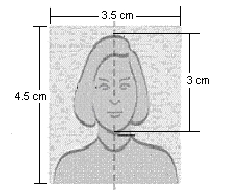 Фотография должна быть цветной. Фон фотографии – белый.Срок давности фотографии должен составлять не больше 6 месяцев. Фотография приклеивается к анкете. Фотография должна соответствовать следующим размерам: 3.5 см x 4.5 см. Лицо должно быть размещено в центре фотографии. Размер головы (измеряя от макушки до подбородка) должен составлять около 3 см На фотографии должен быть изображен полный анфас, взгляд заявителя должен быть направлен прямо в фотокамеру.В целом, изображение заявителя, включая лицо и волосы, должно быть, отображено от макушки до подбородка сверху вниз и по линии волос по сторонам. Предпочтительно, чтобы уши были открыты.Пожалуйста, внимательно следуйте данным инструкциям. Если фотография не будет соответствовать требованиям, пакет документов будет признан неполным.Категория визыТарифы на визы для граждан России, Украины, Армении, Македонии, Черногории, Албании, Сербии, Боснии и Герцеговины, Молдовы , Азербайджана и Грузии Тарифы на визы для граждан других странТуризм 31087103Бизнес31087103Водители и экспедиторы31087103Обучение (меньше 90 дней)31087103Культурная деятельность31087103Приглашение 31087103Собственники31087103Моряки 31087103Транзит 31087103детей в возрасте от 6 до 12 лет31083552